О местах подачи заявлений на прохождение ЕГЭ в 2022-2023 учебном году16 декабря 2022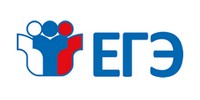 В соответствии с Порядком проведения государственной итоговой аттестации по образовательным программам среднего общего образования, утвержденным приказом Министерства просвещения Российской Федерации и Федеральной службы по надзору в сфере образования и науки (далее – Рособрнадзора) от 07.11.2018 №190/1512 МУ отдел образования администрации Фурмановского муниципального района, предоставляет информацию о местах подачи заявлений на прохождение государственной итоговой аттестации по образовательным программам среднего общего образования в 2022-2023 учебном году (далее - ГИА-11) на территории Фурмановского района.Напоминаем, что регистрация на участие в ЕГЭ в досрочный и основной сроки будет проводиться до 1 февраля 2023 года.Обучающиеся XI (XII) классов (далее – выпускники текущего года) и лица, не получившие аттестат о среднем общем образовании в прошлые годы, подают заявление в образовательную организацию, в которой они осваивают или осваивали основную общеобразовательную программу среднего общего образования.Выпускники прошлых лет, имеющие документ о среднем общем образовании (аттестат), выпускники прошлых лет, получившие среднее общее образование в рамках освоения образовательных программ среднего профессионального образования и имеющие документ о начальном или среднем профессиональном образовании (диплом), в том числе лица, у которых срок действия ранее полученных результатов ЕГЭ не истек; подают заявление в МУ отдел образования администрации Фурмановского муниципального района по адресу: г. Фурманов, ул. Социалистическая, д. 15, кабинет № 58. Время приема заявлений с 9.00 до 16.00 ежедневно, кроме субботы и воскресенья.При подаче заявления при себе необходимо иметь оригиналы и копии следующих документов:документ, удостоверяющий личность;документ об образовании: диплом о среднем профессиональном образовании, аттестат о среднем общем образовании (для выпускников прошлых лет);СНИЛС.Обучающиеся по образовательным программам среднего профессионального образования (на базе основного общего образования) подают документы в свою организацию профессионального образования.При подаче заявления при себе необходимо иметь оригиналы   следующих документов:документ, удостоверяющий личность;СНИЛС;справку об успеваемости по общеобразовательным дисциплинам или справку о прохождении общеобразовательных дисциплин в течение 2022-2023 учебного года из профессиональной образовательной организации.Заявления подаются обучающимися, выпускниками прошлых лет, обучающимися организаций профессионального образования лично на основании документа, удостоверяющего их личность, или их родителями (законными представителями) на основании документа, удостоверяющего личность, или уполномоченными лицами на основании документа, удостоверяющего их личность, и оформленной в установленном порядке доверенности.Рекомендуем заранее определиться с выбором учреждений высшего профессионального образования и ознакомиться с перечнем вступительных испытаний на сайтах образовательных учреждений, а также с Порядком приема в ВУЗы на 2022-2023 учебный год.Телефоны «горячей линии» по вопросам проведения ЕГЭ и государственной итоговой аттестации выпускников:в Ивановской области - (4932) 41-49-80, (4932) 59-01-71;в Фурмановском муниципальном районе - 89010391432.\